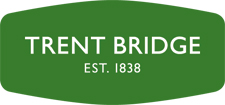 Trent Bridge, the home of Nottinghamshire County Cricket Club, is looking to appoint a full-time ASSISTANT COACHon a fixed-term contract to the end of the 2018 season.Working closely with the Head Coach, other coaching staff and the science & medicine team, you will coach and manage the Nottinghamshire Second XI in all their competitive and friendly matches during the season.   As well as assisting the Head Coach in the training and playing programme of all the professional players, you will also work with the Elite Performance Manager in the coaching of Academy and Emerging Player Pathway players to ensure that the best young players are exposed to the highest level of cricket when appropriate.The successful candidate will have played First-Class cricket and will have obtained their ECB Level 3 or equivalent coaching qualification.Experience of coaching at First-Class level will be a distinct advantage, as will your ability to run specialist fielding sessions across the Elite Programme, including the First XI.  If you would like to join us at Trent Bridge please contactthe Business Support Manager on 0115 982 3000 for a role profile and person specificationAlternatively, details may be downloaded from the Club’s website at www.nottsccc.co.ukIf you would like further information about the role please contactthe Director of Cricket at mick.newell@nottsccc.co.ukPlease send your letter of application together with your CV and other supporting material to:The Business Support Manager,Nottinghamshire County Cricket Club,Trent Bridge, Nottingham NG2 6AGClosing date for receipt of applications is Friday 9th December 2016Interviews will be held on Tuesday 20th December 2016No agencies pleaseCRICKET DEPARTMENT ROLE PROFILEASSISTANT COACHRESPONSIBLE TO:	     				Head Coach RESPONSIBLE FOR WORKING WITH:		Contracted Playing Staff								Academy								Emerging Player ProgrammeRELEVANT GENERAL OBJECTIVES Assist the Head Coach to lead the ongoing development of the Nottinghamshire men’s First XI, Second XI and Academy teams in order to produce teams that are capable of competing with distinction and winning at the very highest level of domestic cricket in which they play.Work flexibly to undertake a wide variety of coaching activities which support the Head Coach in carrying out his role.Work collaboratively with other members of the Club’s coaching team to ensure the delivery of the Club’s Cricket Strategy and objectives.Work co-operatively with other coaching and clinical support staff to ensure continuity of a strong team culture that supports and delivers best practice in coaching, science and medicine and player development.Support the wider development of coaches within the Club from professional level to the player pathway ensuring that elite cricket in Nottinghamshire is successful at all levels.Protect, enhance and develop the Trent Bridge brand and its values.SPECIFIC ROLE PROFILEAssist the Head Coach in the training and playing programme of the Professional Players.Organise the Nottinghamshire Second XI fixtures to fit within the budget allocated by the Director of Cricket.Coach and manage the Nottinghamshire Second XI in all their competitive and friendly matches during the season.Assist the Elite Performance Manager (Matt Wood) in the coaching of Academy and Emerging Player Pathway players to ensure that the best young players are exposed to the highest level of cricket when appropriate.Take a full part in the winter coaching programme for all Nottinghamshire County Cricket Club players, both Professional and Academy.Identify, monitor and suggest new players for the Professional staff from within and outside the County.Take a full part in performance reviews as directed by the Head Coach or the Director of Cricket.Assist in the running of the Nottinghamshire Academy side in the NCB Premier League at the instruction of the Director of Cricket.Liaise with non-First XI players and their league clubs to confirm availability and appropriate workloads in league cricket to minimise injury risk and maximise opportunity.Provide clear reports to the Head Coach and the Director of Cricket on the development of non-First XI players and suggest when appropriate candidates are ready for selection.Run specialist fielding sessions across the Elite Programme including the First XI.Run coaching workshops for Academy/EPP/Age Group players as requested by the Director of Cricket.Assist in the education and improved learning of the County Age Group coaches.Ensure the provision of good quality net bowlers for all International matches at Trent Bridge.OtherEnsure Health & Safety issues are at the forefront of all work undertaken with relevant Risk Assessments being completed where appropriate.Any other duties as requested by the Head Coach and consistent with the grading of the postMEASURABLE KPIsTo be agreed with the post-holder but to include objectives which deliver:A quality coaching service as measured by the visible improvement in the ability of the players coached and the overall performance of the Second XI and Academy sides.PERSON SPECIFICATIONASSISTANT COACHDepartment:  CRICKETEssentialDesirableExperiencePlaying First Class cricket.Coaching at Level 3 minimum.Coaching at First Class level.Fielding expertise.KnowledgeWorking knowledge of Health and Safety management issues. Skills Able to administer and manage a team.Able to manage support staff.Able to work collaboratively with other departments.Able to prioritise workload.Able to work to deadlines and under pressure.Able to pay attention to detail.Able to work on own initiative.Able to motivate players.Able to plan and carry out effective work schedules.Able to be proactive and remain calm when dealing with difficult situations.Able to deal with issues of confidential nature and sensitive situations in a constructive and empathetic way.IT literate with a good understanding of IT systems inc. Microsoft Office.Comfortable using technology as a coaching aid.Able to coach specialist fielding sessions across the Elite Programme to include the First XI.QualificationsECB Level 3 or overseas equivalent.Qualities & AttitudeAble to work within a team and build strong working relationships with team members at all levels.Pro-active and flexible approach to work.“Can do” attitude.Willingness to work evenings and weekends, particularly in the summer.Friendly and approachable.Professional outlook. Lead by example in setting the benchmark for enthusiasm, drive and commitment.Able to anticipate problems and show initiative for problem-solving and generating new ideas.An approach with parents and young players which is in line with Club values.OtherHolder of full driving licence. Eligible to work in the .Postholder will be subject to DBS (formerly CRB) clearance.